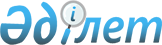 О внесении изменений в постановление Национальной комиссии Республики Казахстан по ценным бумагам от 12 июня 1998 года N 7 "Об утверждении Правил лицензирования деятельности по управлению портфелем ценных бумаг, Инструкции о порядке расчета и применения пруденциальных нормативов для организаций, осуществляющих деятельность по управлению портфелем ценных бумаг", зарегистрированное в Министерстве юстиции Республики Казахстан под N 530
					
			Утративший силу
			
			
		
					Постановление Правления Агентства Республики Казахстан по регулированию и надзору финансового рынка и финансовых организаций от 25 сентября 2004 года N 267. Зарегистрировано Министерством юстиции Республики Казахстан от 8 ноября 2004 года N 3200. Утратило силу - постановлением Правления Агентства РК по регулированию и надзору финансового рынка и финансовых организаций от 27 декабря 2004 года N 373 (порядок введения в действие см. п.2 V043400)

         В соответствии с подпунктом 11) пункта 2 статьи 3,  статьей 49  Закона Республики Казахстан "О рынке ценных бумаг" и подпунктом 5) пункта 1  статьи 9  Закона Республики Казахстан "О государственном регулировании и надзоре финансового рынка и финансовых организаций", в целях обеспечения финансовой устойчивости организаций, осуществляющих управление инвестиционным портфелем, Правление Агентства Республики Казахстан по регулированию и надзору финансового рынка и финансовых организаций (далее - Агентство)  ПОСТАНОВЛЯЕТ: 

      1. Внести в  постановление  Национальной комиссии Республики Казахстан по ценным бумагам от 12 июня 1998 года N 7 "Об утверждении Правил лицензирования деятельности инвестиционных фондов в качестве субъектов инвестиционной деятельности на рынке ценных бумаг, Правил лицензирования деятельности по управлению портфелем ценных бумаг, Инструкции о порядке расчета и применения пруденциальных нормативов для организаций, осуществляющих деятельность по управлению портфелем ценных бумаг", (зарегистрированное в Реестре государственной регистрации нормативных правовых актов Республики Казахстан под  

N 530, опубликованное в 1998 году в Сборнике нормативных правовых актов по рынку ценных бумаг в Республике Казахстан, том 2, с изменениями, утвержденными  постановлением  Правления Национальной комиссии Республики Казахстан по ценным бумагам от 30 сентября 2000 года N 82 "О внесении изменений в некоторые нормативные правовые акты Национальной комиссии Республики Казахстан по ценным бумагам", зарегистрированное в Реестре государственной регистрации нормативных правовых актов Республики Казахстан под N 1254) следующие изменения: 

      в заголовке слова ", Инструкции о порядке расчета и применения пруденциальных нормативов для организаций, осуществляющих деятельность по управлению портфелем ценных бумаг" исключить; 

      в пункте 1 слова ", Инструкцию о порядке расчета и применения пруденциальных нормативов для организаций, осуществляющих деятельность по управлению портфелем ценных бумаг" исключить; 

      в пункте 2 слова "и Инструкция" исключить; 

      приложение "Инструкция о порядке расчета и применения пруденциальных нормативов для организаций, осуществляющих деятельность по управлению портфелем ценных бумаг" (зарегистрированная в Реестре государственной регистрации нормативных правовых актов Республики Казахстан под N 530) исключить. 

      2. Настоящее постановление вводится в действие со дня введения в действие  постановления  Правления Агентства Республики Казахстан от 25 сентября 2004 года N 266 "Об установлении пруденциального норматива для организаций, осуществляющих управление инвестиционным портфелем, утверждении Правил расчета пруденциального норматива для  

организаций, осуществляющих управление инвестиционным портфелем, и предоставления отчетов о его выполнении". 

      3. Департаменту стратегии и анализа (Еденбаев Е.С.): 

      1) совместно с Юридическим департаментом (Байсынов М.Б.) принять меры к государственной регистрации в Министерстве юстиции Республики Казахстан настоящего постановления; 

      2) в десятидневный срок со дня государственной регистрации в Министерстве юстиции Республики Казахстан довести настоящее постановление до сведения заинтересованных подразделений Агентства, объединения юридических лиц "Ассоциация Финансистов Казахстана", организаций, осуществляющих управление инвестиционным портфелем. 

      4. Департаменту по обеспечению деятельности (Несипбаев Р.Р.) в десятидневный срок со дня государственной регистрации в Министерстве юстиции Республики Казахстан принять меры к официальному опубликованию настоящего постановления в средствах массовой информации Республики Казахстан. 

      5. Контроль за исполнением настоящего постановления возложить на заместителя Председателя Агентства Бахмутову Е.Л.        Председатель 
					© 2012. РГП на ПХВ «Институт законодательства и правовой информации Республики Казахстан» Министерства юстиции Республики Казахстан
				